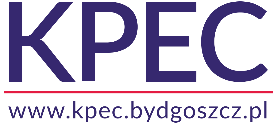 FORMULARZ OFERTY CENOWEJKomunalne Przedsiębiorstwo Energetyki Cieplnej Spółka z o.o.Dział Zakupów i Gospodarki Materiałowejul. Ks. J. Schulza 585-315, BYDGOSZCZ52 30-45-200 fax 52 30-45-292e-mail: zaopatrzenie@kpec.bydgoszcz.plNazwa Wykonawcy/imię i nazwisko: ..............................................................................................................................................................................................................................................Adres Wykonawcy/adres zamieszkania: ulica ................................................... nr domu .........kod ..................... miejscowość ...........................................................W odpowiedzi na Zaproszenie składamy ofertę na niżej wymienione materiały:UWAGA: Podana w tabeli ilość towaru jest ilością szacunkową i może ulec zmianie (zwiększenie albo zmniejszenie). Zamawiający może w każdej chwili zrezygnować z części lub całości dostawy.Termin gwarancji na oferowane materiały					…………............. m-cy.Oferowany termin płatności							…………............. dni.Deklarowany termin realizacji zamówienia					…………............. dni.Oświadczamy, że jesteśmy związani naszą ofertą przez			…..…..………….. dni.*)*) Bieg terminu rozpoczyna się wraz z upływem terminu składania ofert.   Zamawiający oczekuje, że termin związania ofertą wyniesie min 6 miesiące.Nazwa producenta proponowanych materiałów	………….………………………………………… ……………………………………………………………………………………………..…………………Dostarczę nieodpłatnie zamówiony towar do mag. KPEC 					tak/nieDo oferty dołączam prospekty, katalogi, aprobaty techniczne, deklaracje zgodności,
 atesty proponowanych materiałów.								tak/niePosiadamy wdrożony System Zarządzania Jakością ISO.					tak/nieImię i nazwisko osoby do kontaktów wraz z nr telefonów i adresem poczty e-mail.– ……………………………………………………………………………………………………………– ……………………………………………………………………………………………………………– ……………………………………………………………………………………………………………Wyrażamy zgodę na przeprowadzenie wszelkich badań mających na celu sprawdzenie oświadczeń, dokumentów i przedłożonych informacji oraz wyjaśnień finansowych i technicznych, przez  Zamawiającego lub  jego upoważnionych przedstawicieli.Wypełniłem/-liśmy obowiązki informacyjne przewidziane w art. 13 lub art. 14 rozporządzenia Parlamentu Europejskiego i Rady (UE) 2016/679 z dnia 27 kwietnia 2016 r. w sprawie ochrony osób fizycznych w związku z przetwarzaniem danych osobowych i w sprawie swobodnego przepływu takich danych oraz uchylenia dyrektywy 95/46/WE (ogólne rozporządzenie o ochronie danych) (Dz. Urz. UE L 119 z 04.05.2016 str. 1) „RODO” wobec osób fizycznych, od których dane osobowe bezpośrednio lub pośrednio pozyskał w celu ubiegania się o udzielenie zamówienia publicznego w niniejszym postepowaniu.Wyrażam/-my zgodę na przetwarzanie przez Komunalne Przedsiębiorstwo Energetyki Cieplnej Sp. z o.o. w Bydgoszczy moich/naszych danych osobowych (imię i nazwisko, tytuł naukowy, adres zamieszkania, adres e-mail i nr telefonu oraz danych dla celów podatkowych i ZUS – w przypadku bezpośrednich rozliczeń) dla celów przeprowadzenia niniejszego postępowania, zgodnie z ustawą z dnia 10 maja 2018 r. o ochronie danych osobowych (Dz. U. z 2018, poz. 1000) oraz rozporządzenia Parlamentu Europejskiego i Rady (UE) 2016/679 z 27 kwietnia 2016 r. w sprawie ochrony osób fizycznych w związku z przetwarzaniem danych osobowych i w sprawie swobodnego przepływu takich danych oraz uchylenia dyrektywy 95/46/WE (ogólne rozporządzenie o ochronię danych osobowych) (Dz. U. UE L119 z 04.05.2016 str. 1)tel.: ..........................................e-mail: ..........................................................REGON:................................NIP: ................................LpNazwa materiałuJmIlośćCena nettoParametry techniczneProducent1DENNICA DN 25szt.12DENNICA DN 32szt.13DENNICA DN 40szt.14TRÓJNIK CZARNY DN 15szt. 15TRÓJNIK CZARNY DN 20szt.16TRÓJNIK CZARNY DN 25szt.17MUFKA CZARNA DN 15szt. 18MUFKA CZARNA DN 20szt.19MUFKA CZARNA DN 25szt.110KOLANO HAMBURSKIE DN 20szt. 111KOLANO HAMBURSKIE DN 25szt.112KOLANO HAMBURSKIE DN 32szt.113KOLANO HAMBURSKIE DN 50szt.114ZWĘŻKA SYMETRYCZNA DN 25 X 15szt. 115ZWĘŻKA SYMETRYCZNA DN 25 X 20szt.116ZWĘŻKA SYMETRYCZNA DN 32 X 15szt.117ZWĘŻKA SYMETRYCZNA DN 32 X 20szt.118ZWĘŻKA SYMETRYCZNA DN 32 X 2519ZWĘŻKA SYMETRYCZNA DN 40 X 1520ZWĘŻKA SYMETRYCZNA DN 40 X 2021ZWĘŻKA SYMETRYCZNA DN 40 X 2522ZWĘŻKA SYMETRYCZNA DN 40 X 3223ZWĘŻKA SYMETRYCZNA DN 50 X 1524ZWĘŻKA SYMETRYCZNA DN 50 X 2025ZWĘŻKA SYMETRYCZNA DN 50 X 2526ZWĘŻKA SYMETRYCZNA DN 50 X 3227ZWĘŻKA SYMETRYCZNA DN 50 X 4028ZWĘŻKA SYMETRYCZNA DN 65 X 2529ZWĘŻKA SYMETRYCZNA DN 65 X 3230ZWĘŻKA SYMETRYCZNA DN 65 X 4031ZWĘŻKA SYMETRYCZNA DN 65 X 5032ZWĘŻKA SYMETRYCZNA DN 80 X 2533ZWĘŻKA SYMETRYCZNA DN 80 X 3234ZWĘŻKA SYMETRYCZNA DN 80 X 4035ZWĘŻKA SYMETRYCZNA DN 80 X 5036KRÓCIEC GWINTOWANY DN 2537KRÓCIEC GWINTOWANY DN 3238KRÓCIEC GWINTOWANY DN 4039KRÓCIEC GWINTOWANY DN 50Dnia ..................................................................(pieczęć i podpis Wykonawcy)